Změna programu vyhrazena	15. červenecpondělí16. červenecúterý17. červenecstředa18. červenecčtvrtek19. červenecpátek20. červenecsobota21. červenecneděle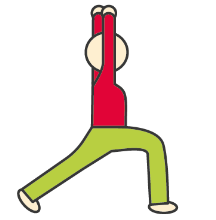 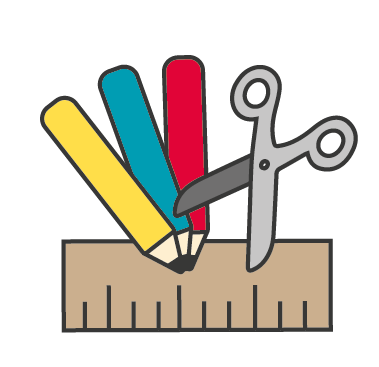 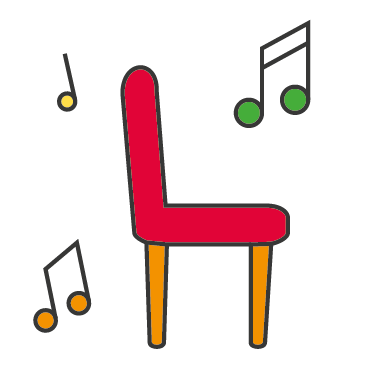 9:30 – 11:00Kondiční a individuální cvičení 10:00 – 11:00Tvořivá dílnas MarciKeramika10:00 – 11:00MUZIKOTERAPIE1., 2. patro10:00 – 11:00RADA OBYVATELZasedačka9:30 – 11:00Kondiční a individuální cvičení 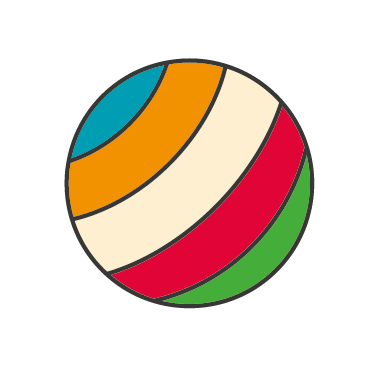 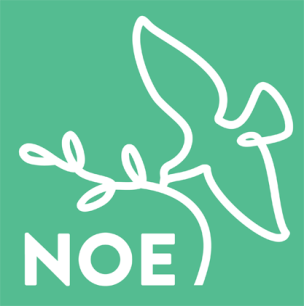 10:00 – 11:00Tvořivá dílna1., 2. patro10:00 – 11: 00Kondiční cvičení1. patro10:30 – 11: 00Kondiční cvičení3. patro10:00 – 11: 00Kondiční cvičení2. patro10:00 – 11:00Jóga Přízemí10:00TV NOEMŠE SVATÁživě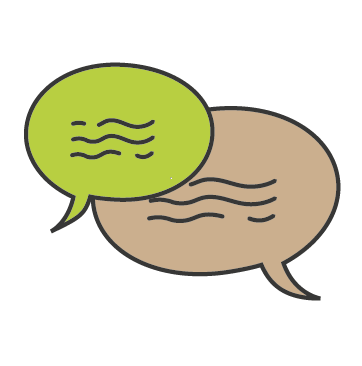 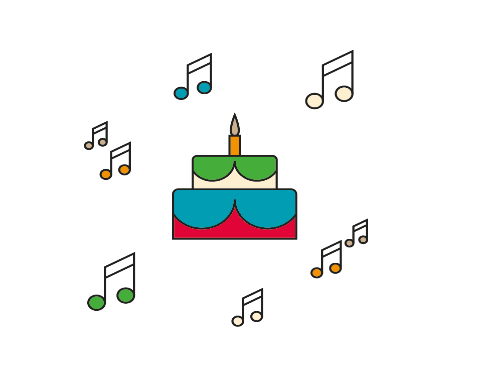 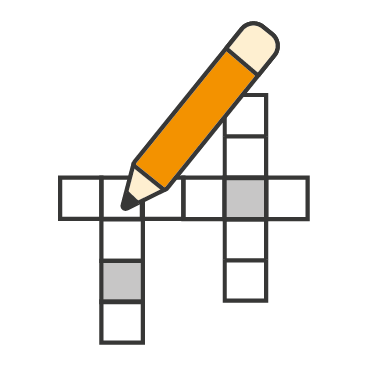 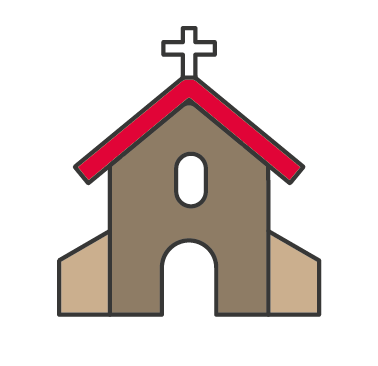 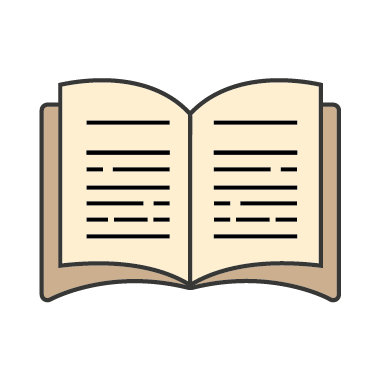 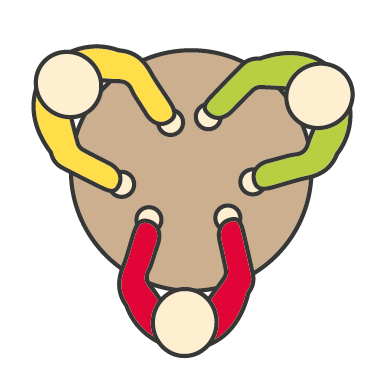 15:00 – 16:00Individuálnírozhovory14:45 – 15:45NAROZENINYp. Vomáčka,J. PerglováPřízemí15:00 – 16:00Luštění křížovky14:45 – 15:15MŠEKaple14:30 – 15:30Skrytá tajemství Prahy- D.ČernýPředčítání14:00 – 14:30ReminiscenceIndividuálně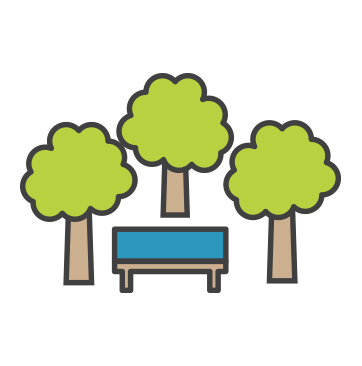 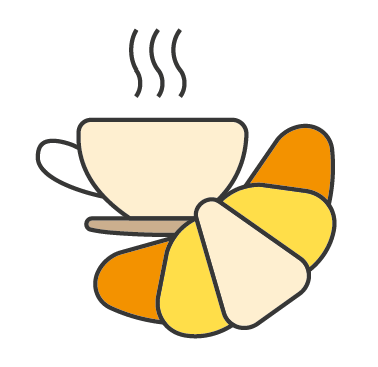 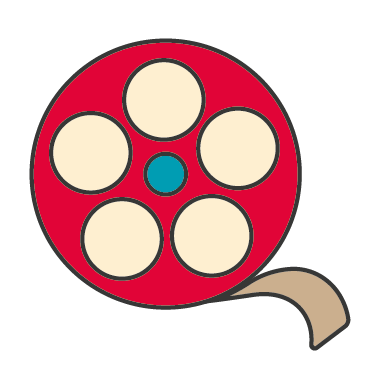 15:00 – 16:00Vycházky15:00 – 16:00Vycházky15:00 – 16:00Vycházky15:00 – 16:00Vycházky15:00 – 16:00Vycházky15:30 – 18:30Filmový klub1.- 3. patro14:15 – 18:10Filmový klub1.- 3. patro